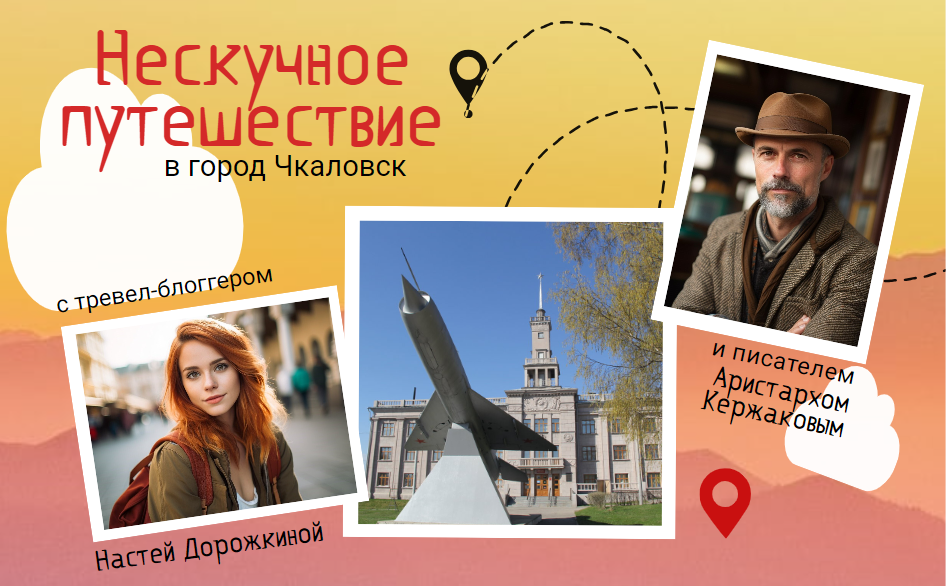  (продолжительность 8 часов)Приглашаем в Чкаловск – на родину легендарного летчика Валерия Чкалова, известного в первую очередь благодаря своему сверхдолгому беспосадочному перелету из СССР в США через Северный Полюс А чтобы было интереснее, вместо обычной путевой информации в дороге вы услышите настоящий аудио-спектакльЗнакомьтесь, в автобусе с вами будут виртуальные попутчики - тревел-блоггер Настя Дорожкина и писатель-краевед Аристарх Кержаков! Они - очень разные люди, но это не мешает им быть хорошим друзьями. Вместе с Настей и Аристархом вы откроете для себя много интересного и нового!По прибытию на место, для вас проведет экскурсию наш гид. А на обратной дороге мы предложим вам ответить на вопросы квиза. Победителей ждут призы!Программа:Трансфер в Чкаловск с путевым аудио-спектаклем (2 часа)Экскурсионная программа в Чкаловске (3 часа)•	Дом-музей Чкалова и ангар, где выставлены тот самый АНТ-25, на котором Чкалов совершил свой героический перелет, истребители, которые он испытывал, и даже его личный самолёт ПО-2, созданный конструктором Н.Н.Поликарповым•	«Музей скоростей» - он посвящен развитию скорости на воде, от бурлачества к экранопланам, а также главному конструктору судов на подводных крыльях Ростиславу Евгеньевичу АлексеевуОбед (1 час)Трансфер в Нижний Новгород (2 часа) ЦЕНАПрайс-лист от 29.02.2024ДОПЛАТА за взрослого (кроме бесплатных сопровождающих) + 300 руб.ЧТО ВКЛЮЧЕНО1. Экскурсионное обслуживание по программе2. Билеты в музеи, на мастер-класс3. Транспортное обслуживание по программе4. ОбедГруппа, школьников + сопр. взрослых бесплатно15+220+225+230+340+4Цена на 1 чел., руб.41503650320029002700